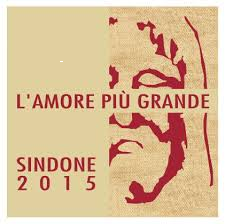 PROGRAMMA PELLEGRINAGGIO TORINO PER CATECHISTI GUIDATO DA DON ALESSIO GERETTIOSTENSIONE SACRA SINDONE24 APRILE 2015Ore   7.00	 Partenza dalle varie zone della diocesiOre 15.00	 Visita alla basilica di  Superga: meditazione sull’Italia e sulla missione spirituale.Ore 19.00	 Arrivo in hotel, cena e pernottamento25 APRILE 2015Ore  8.30	Preghiera del mattino nella chiesa di S. FrancescoDalle ore 9.30 alle ore 13.00		A gruppi si visiterà il museo Egizio e il museo della Sindone.	Ore 13.30 	PranzoOre 15.30 	Ritrovo nella Basilica della Consolata per la santa messa con l’Arcivescovo Andrea Bruno Mazzocato e i giovaniOre 17.00	Incolonnamento per la visita alla Sacra SindoneOre 18.30	Passaggio davanti al Sacro VeloOre 19.30	Preghiera dopo la visita alla Sindone presso la chiesa di San Lorenzo in piazza CastelloOre 20.00 	Rientro in hotel per cena e pernottamentoDOMENICA 26 APRILE 2015Ore   9.00  	Preghiera del mattino al Piccolo Cottolengo e visita di alcuni luoghi della struttura.Ore 11.00 	Visita a Valdocco: chiesa di Maria Ausiliatrice, camerette di don BoscoOre 12.00	Celebrazione Santa Messa nella basilica di Maria Ausiliatrice con l’ArcivescovoOre 13.00 	PranzoOre 14.00	Partenza per il rientroCosto indicativo del pellegrinaggio: € 200,00Iscrizioni entro il 31 gennaio 2015 presso l’ufficio catechistico con il versamento dell’acconto di    € 100,00. Saldo entro il 31 marzo 2015. La quota può essere versata direttamente in contanti presso l’ufficio catechistico oppure con bonifico bancario  (in questo caso sarà comunicato l’iban a chi ne farà richiesta).N.B.: Siamo disponibili a organizzare un pullman con partenza pomeridiana (ore 14.00 circa) per coloro che non possono partire al mattino.